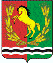 АДМИНИСТРАЦИЯ МУНИЦИПАЛЬНОГО ОБРАЗОВАНИЯ ТРОИЦКИЙ СЕЛЬСОВЕТ АСЕКЕЕВСКОГО РАЙОНА ОРЕНБУРГСКОЙ  ОБЛАСТИП О С Т А Н О В Л Е Н И Е01.03.2021		                                                          № 11-пОб утверждении перечня объектов, в отношении которых планируется заключение концессионных соглашений  на территории Троицкого сельсовета Асекеевского района Оренбургской области         В соответствии с частью 3 статьи 4 Федерального закона от 21.07.2005 № 115-ФЗ «О концессионных соглашениях», Федеральным законом от 06.10.2003 № 131-ФЗ «Об общих принципах организации местного самоуправления в Российской Федерации» администрация Троицкого сельсовета ПОСТАНОВЛЯЕТ:        1. Утвердить перечень объектов, находящихся в муниципальной собственности муниципального образования Троицкий сельсовет, в отношении которых планируется заключение концессионных соглашений, согласно приложению 1        2. Утвердить порядок получения копии отчета о техническом обследовании объектов, находящихся в муниципальной собственности муниципального образования Троицкий сельсовет, в отношении которых планируется заключение концессионных соглашений, согласно приложению 2.        3. Настоящее постановление разместить на официальном сайте Российской Федерации в информационно-телекоммуникационной сети «Интернет» для размещения информации о проведении торгов- www.torgi.gov.ru и на официальном сайте муниципального образования Троицкий сельсовет в сети «Интернет»          4. Настоящее постановление вступает в силу с момента его подписания.         5. Контроль за исполнением данного постановления оставляю за собой.Глава муниципального образования                                               Л.Г.ГурманРазослано: дело- 2, прокуратураПриложение 1к Постановлениюадминистрации муниципального образованияТроицкого сельсовета Асекеевского района Оренбургской областиот 01.03.2021 № 12-пПереченьобъектов, находящихся в муниципальной собственности муниципального образования Троицкий сельсовет, в отношении которых планируется заключение концессионных соглашений.                                                                                                                                        Приложение 2 к Постановлению администрации муниципального образованияТроицкого сельсовета Асекеевскогорайона Оренбургской области от 01.03.2021 № 12-пПОРЯДОКполучения копии отчета о техническом обследовании объектов, находящихся в муниципальной собственности муниципального образования Троицкого сельсовета, в отношении которых планируется заключение концессионных соглашений.       1. Копия отчета о техническом обследовании объектов, находящихся в муниципальной собственности муниципального образования Троицкого сельсовета, в отношении которых планируется заключение концессионных соглашений в 2021 году, предоставляется администрацией муниципального образования Троицкого сельсовета по письменному запросу в произвольной форме заинтересованного лица.       2. Запрос должен содержать: фамилию, имя, отчество заявителя, наименование организации, направившей запрос и/или адрес, по которому должен быть направлен ответ, контактный номер телефона и способ выдачи (направления) ответа (при личном обращении, по почте).      3. Копия отчета о техническом обследовании предоставляется в десятидневный срок со дня получения запросов.      4. Копия отчета о техническом обследовании предоставляется на безвозмездной основе.№ п/пНаименование имуществаАдрес местонахождения имуществаХарактеристика1.Внутрипоселковая дорогаОренбургская область, Асекеевский район, с.Троицкое, ул. СоветскаяПротяженность 1240 м2.Внутрипоселковая дорогаОренбургская область, Асекеевский район, с.Троицкое, ул. СадоваяПротяженность 905 м3.Внутрипоселковая дорогаОренбургская область, Асекеевский район, с.Троицкое, ул. МолодежнаяПротяженность 590 м4.Внутрипоселковая дорогаОренбургская область, Асекеевский район, с.Троицкое, ул. КомсомольскаяПротяженность 490 м5.Внутрипоселковая дорогаОренбургская область, Асекеевский район, с.Троицкое, ул. ПочтоваяПротяженность 645 м6.Внутрипоселковая дорогаОренбургская область, Асекеевский район, с. Мияцкое ул. ЗаречнаяПротяженность 1434 м7.Внутрипоселковая дорогаОренбургская область, Асекеевский район, д. Выселки, ул. БереговаяПротяженность 643 м8.Внутрипоселковая дорогаОренбургская область, Асекеевский район, д. Александровка. ул. ПолеваяПротяженность 1557 м9.Внутрипоселковая дорогаОренбургская область, Асекеевский район, п.Донской, ул. СтепнаяПротяженность 1002 м10.Водопроводная сетьОренбургская область, Асекеевский район, с.ТроицкоеПротяженность 4667 м11.Водопроводная сетьОренбургская область, Асекеевский район, д. ВыселкиПротяженность 1082 м